МУНИЦИПАЛЬНОЕ ОБРАЗОВАНИЕ «ГОРОД БЕРЕЗНИКИ»АДМИНИСТРАЦИЯ ГОРОДА БЕРЕЗНИКИ ПОСТАНОВЛЕНИЕ…………….	№…………….В соответствии со статьей 40 Градостроительного кодекса Российской Федерации, статьей 11 главы 3 части I Правил землепользования и застройки в городе Березники, утвержденных решением Березниковской городской Думы от 31.07.2007 № 325,                на  основании  обращения Афанасова В.З., с учетом результатов публичных слушаний от………….., рекомендаций комиссии                    по землепользованию и застройке от ……………… администрация города Березники ПОСТАНОВЛЯЕТ: 1.Предоставить разрешение на отклонение от предельных                  параметров разрешенного строительства, реконструкции объекта капитального строительства территориальной зоны малоэтажных жилых домов с приквартирными земельными участками (Ж-3)                     на земельном участке с кадастровым номером 59:03:0400138:62, расположенном по адресу: ул. Магистральная, д. 38, г. Березники, по параметрам: «минимальное расстояние от объекта капитального строительства и подсобных сооружений до красной линии улиц»                3,92 м и «минимальное расстояние от объекта капитального строительства до границы смежного участка» 0 м, согласно приложению  к настоящему постановлению.2.Разместить настоящее постановление на официальном               сайте Администрации города Березники в информационно-телекоммуникационной сети «Интернет».3.Настоящее постановление вступает в силу со дня его подписания.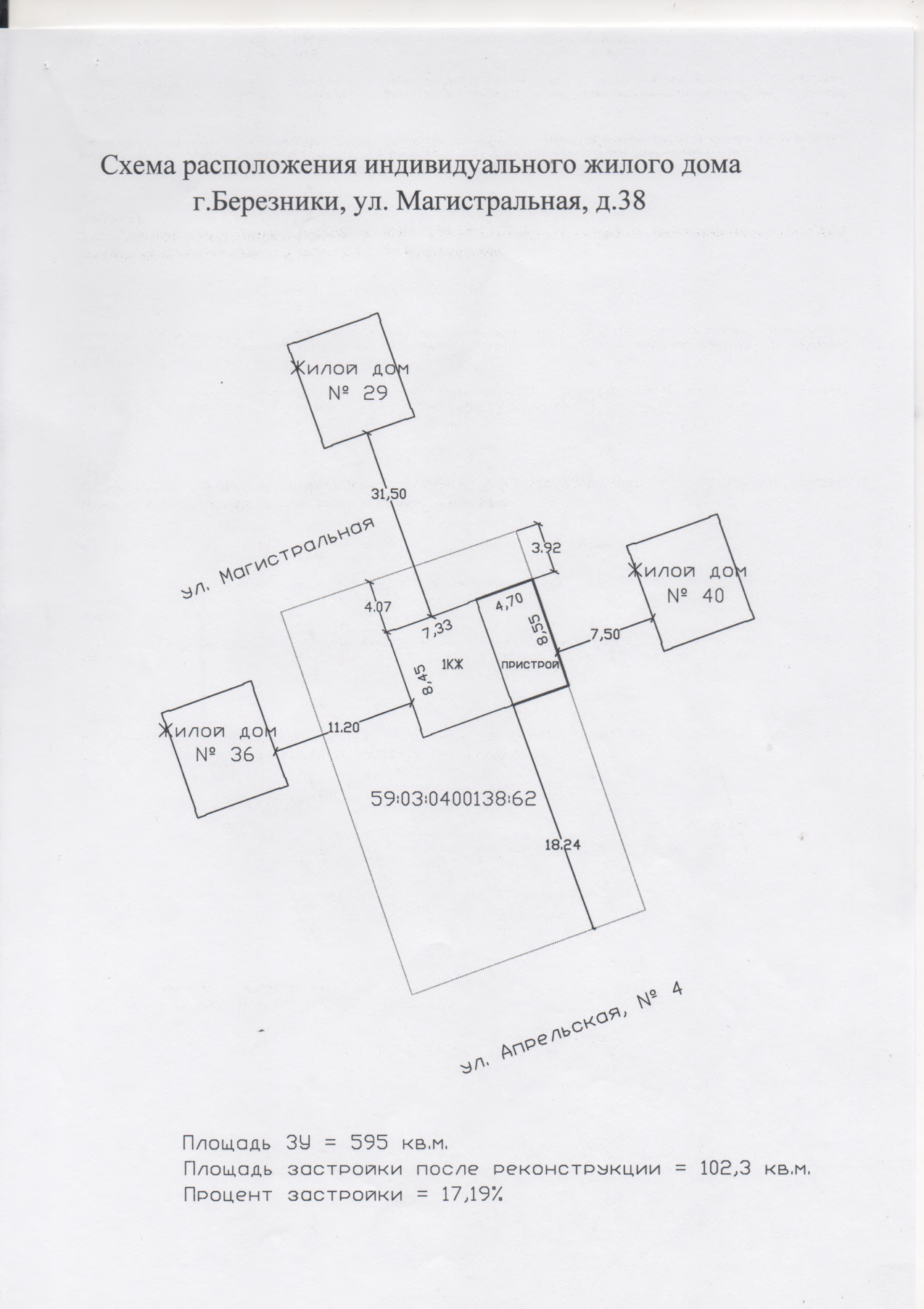 О предоставлении               разрешения на отклонение           от предельных параметров разрешенного строительства, реконструкции объекта капитального строительства территориальной зоны малоэтажных жилых домов                                        с приквартирными   земельными участками (Ж-3) на земельном участке                       с кадастровым номером 59:03:0400138:62, расположенном по адресу:ул. Магистральная, д. 38,                      г. Березники                                   Глава города Березники –глава администрации 
города Березники   К.П. СветлаковПриложениек постановлениюадминистрации городаот